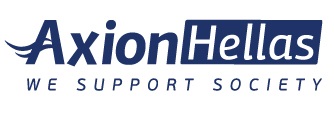 ΔΡΑΣΕΙΣ 3ου ΔΙΑΠΛΟΥ AXION HELLASΨΑΡΑΤετάρτη 20/9/20177.00-8.00 μ.μΟμιλίες με Θέμα: “Πρόληψη & Υγεία”Πέμπτη 21/9/2017ΙΑΤΡΕΙΑ08:00-10:00 π.μΜικροβιολογικές εξετάσεις(οι ασθενείς να προσέλθουν νηστικοί)09:00-13:00  και 15.00-20:00Ιατρεία 20 διαφορετικών ειδικοτήτων:ΠαιδιατρικόΠαιδογαστρεντερολογικό-Ηπατολογία-ΔιατροφήΓυναικολογικό: τέστ Pap, υπερηχογράφημαΠνευμονολογικόΚαρδιολογικόΕνδοκρινολογικό-υπερηχογράφημα θυρεοειδούςΓαστρεντερολογικό/Ηπατολογικό-υπερηχογράφημα κοιλίαςΓενικής ΧειρουργικήςΧειρουργικής μαστού- υπερηχογράφημα μαστούΑγγειολογικό-υπερηχογράφημα αγγείωνΟφθαλμολογικόΝευρολογικόΠλαστικής χειρουργικήςΔερματολογικόΟρθοπεδικόΟυρολογικόΩτορινολαρυγγολογικόΨυχιατρικήςΟδοντιατρικόΠΟΛΙΤΙΣΤΙΚΑΠέμπτη 21/9/2017Πρωί1. Δημοτικό/Γυμνάσιο/Λύκειο Ψαρών:Πρόγραμμα με τίτλο: "Σέβομαι την διαφορετικότητα" σε συνεργασία με την Ολυμπιακή Εκεχειρία σε όλες τις βαθμίδες της Εκπαίδευσης.Διάδραση με ολυμπιονίκες.Ενημέρωση για την βέλτιστη διατροφή στη φάση ανάπτυξης/εφηβείας και αθλητισμού.2. Νηπιαγωγείο Ψαρών:Θεατρικό παιχνίδι στα προνήπια και νήπια.7.00-8.00 μ.μΕνημέρωση του τμήματος Δίωξης Ηλεκτρονικού Εγκλήματος με τίτλο: "Ασφαλής χρήση του internet"